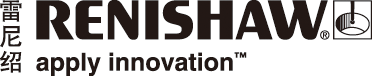 雷尼绍推出配有计算机USB接口的ATOM™诊断组件ATOM是雷尼绍一款全新非接触式的增量式直线光栅和圆光栅系统，它采用了独特的创新设计，将微型化与优异的动态性能和可靠性完美结合。ATOM直线光栅和圆光栅系统内置LED安装指示灯，通常足以满足安装要求。现在，通过将可选计算机诊断软件包与诊断硬件组件配合使用，ATOM能够满足客户最苛刻的安装条件。当利用LED指示灯难以进行可靠的直观评估时，该软件就尤其有用。ATOM的诊断软件可通过下载获得，安装简便且易于使用。雷尼绍的ATOM诊断硬件组件采用便携箱包装，方便在任何型号的ATOM读数头和标准USB端口之间进行连接。该诊断组件包含诊断加密狗及相关硬件、接头和一条USB线缆。将ATOM读数头连接到诊断系统后，用户即可通过图形界面查看信号幅值并确定参考零位是否正确校准 — 该组件还允许用户远程校准系统并切换AGC状态。另外，当在调整读数头的过程中无法直接观察状态时，诊断系统还可发出提示音。ATOM光栅系统拥有无可比拟的计量性能，它具有一流的精度、超低的电子细分误差 (SDE)、极低的抖动、极高的信号稳定性和长期可靠性等优点。ATOM在与雷尼绍的细分电子元件结合使用时，可提供高达20 m/s（在17 mm码盘上为29,000 RPM）的模拟速度和1 nm的数字分辨率。ATOM系列包含不锈钢型和玻璃型直线栅尺和码盘。ATOM超小型读数头适合多种应用，包括激光扫描、精密微型工作台、半导体、医疗应用、DDR电机、显微镜和科研领域。此外，ATOM的FPC型号的尺寸仅为6.8 mm x 12.7 mm x 20.5 mm，是各种空间有限的运动控制、检测和测量应用的理想选择。ATOM具有CE认证，由雷尼绍严格按照ISO 9001:2008质量控制认证体系制造。与所有雷尼绍光栅一样，ATOM也由一个全球团队支持，提供真正快捷的全球化服务。详情请访问www.renishaw.com.cn/encoder-完-